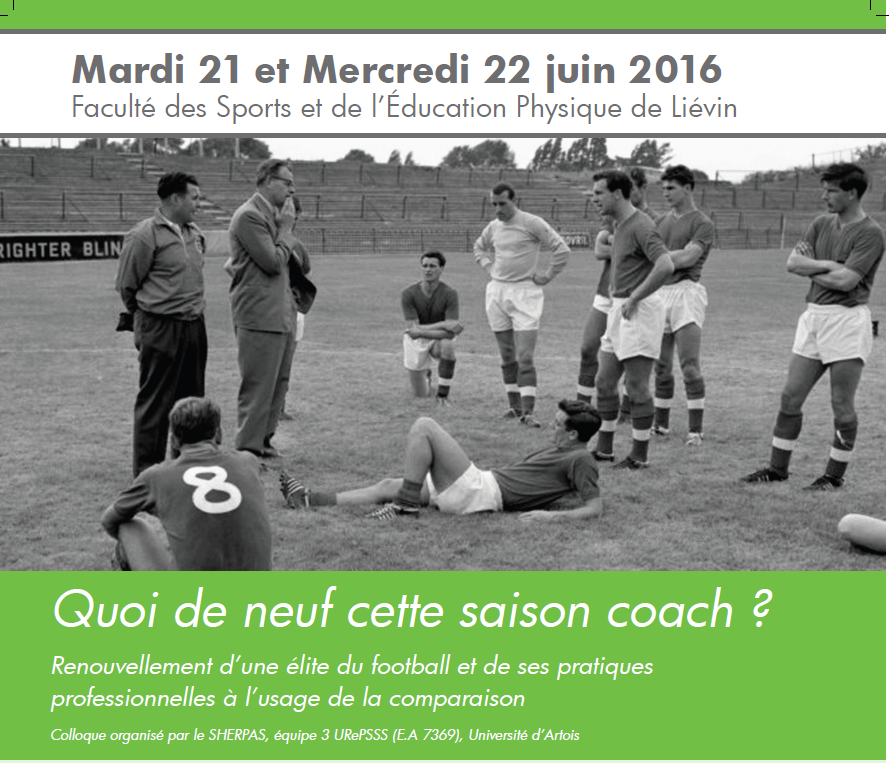 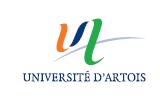 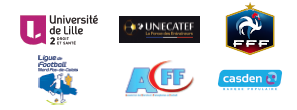 Appel à communications affichéesInstructions pour soumettre des posters La présentation orale proposée devra s’insérer dans le programme scientifique du colloque et s’inscrire dans le champ des sciences humaines et sociales (histoire, sociologie, psychologie, sciences de l’intervention, pédagogie et didactique du football…)Le résumé doit être soumis en français ou en anglais et présenter clairement le questionnement, la méthodologie et les principaux résultats de la recherche menée. Le résumé doit être limité à 500 mots (+/-25 mots) et indiquer le nom et l’adresse mail du premier auteur. Les résumés devront être envoyés par courrier électronique à l’adresse suivante : jean.brehon@univ-artois.fr, au plus tard le 25 mars 2016. La présentation proposée sera évaluée par les membres du comité scientifique au regard des critères suivants : originalité, pertinence, contenu, apport scientifique.La confirmation d'acceptation pour chaque présentation affichée sera publiée sur le site du colloque le 31 mars 2016 (http://sherpas.univ-artois.fr/Colloques) et envoyée par mail au premier auteur.Tous les participants doivent s’inscrire pour le colloque au plus tard le 21 avril 2016. L’acceptation définitive et la présentation du poster seront soumises au paiement des droits d’inscription. Instructions pour les présentationsVotre poster doit être présenté en français ou en anglais.La police de caractères des lettres utilisées doit être assez grande pour être lue à une distance de 2 mètres. Les dimensions de votre poster doivent être de 200cm de hauteur x 100cm de largeur.Les posters doivent être présentés clairement, inclure le titre de la présentation, le nom des auteurs et leurs institutions de rattachement.Les informations contenues dans le poster doivent être identiques à celles fournies préalablement dans le résumé. Les posters resteront affichés durant toute la durée du colloque. Ce qui permettra aux auteurs d’échanger régulièrement avec l’ensemble des participants. 